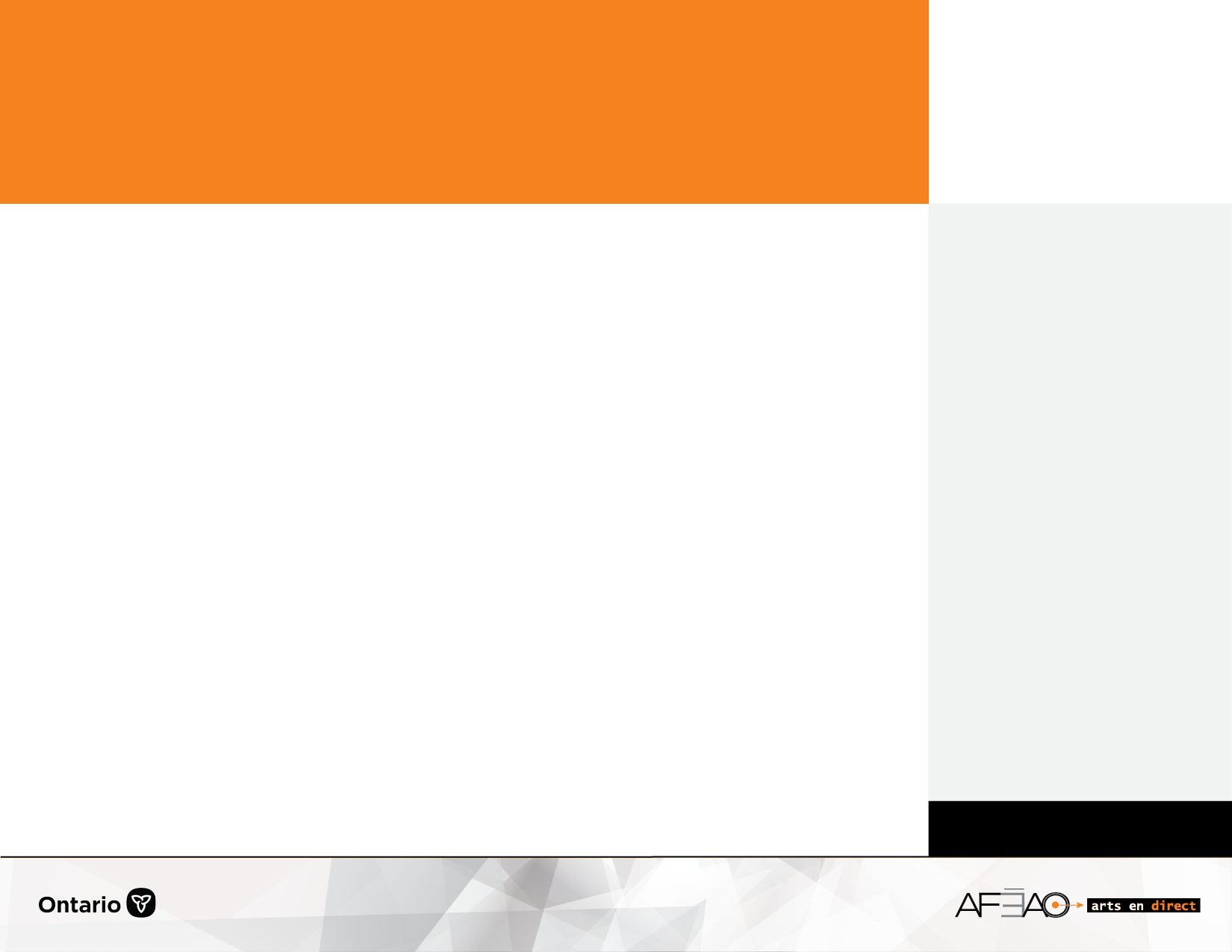 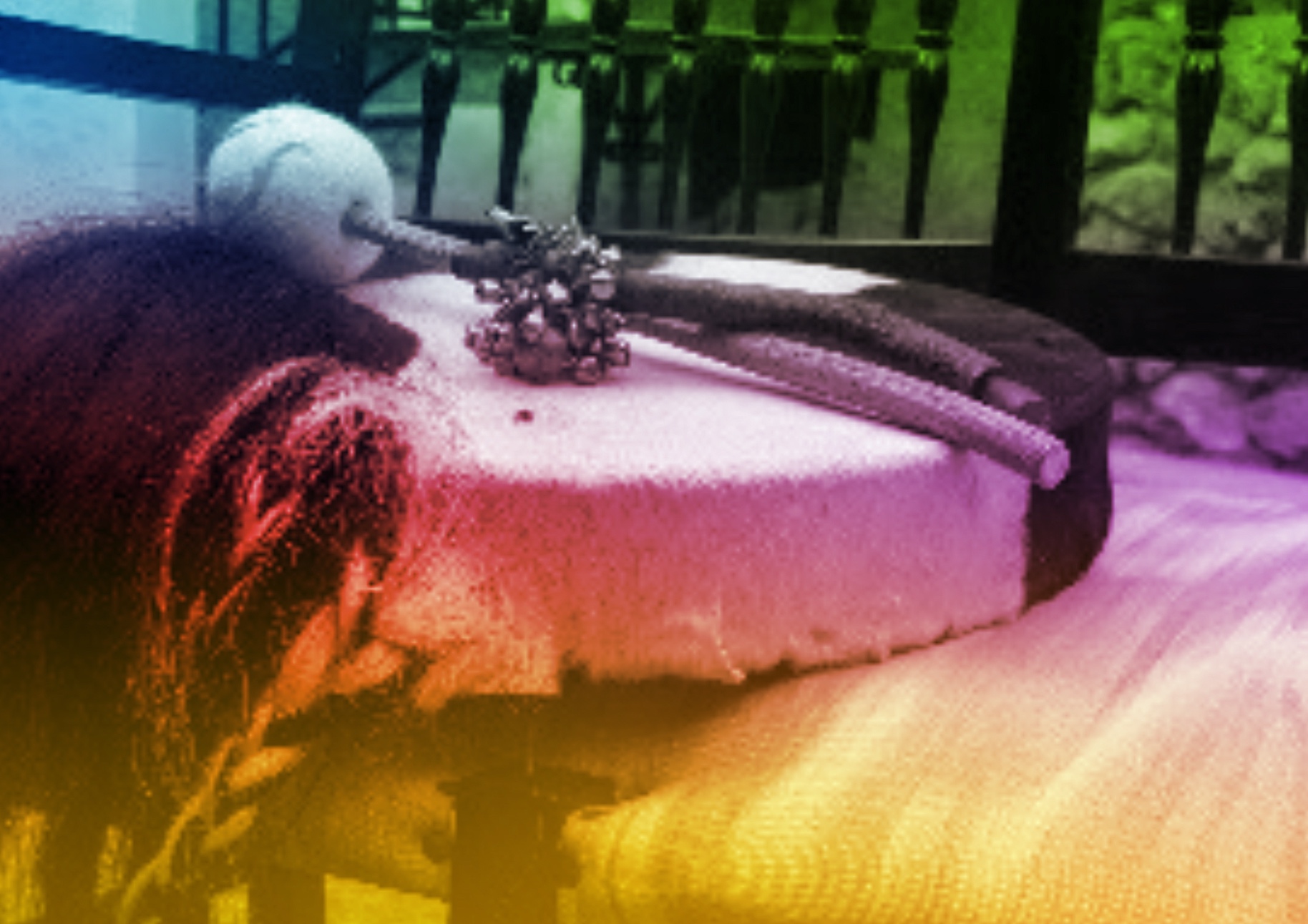 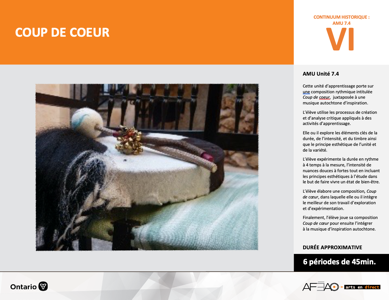 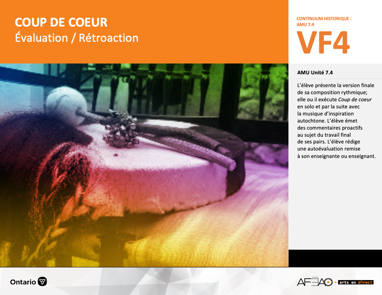 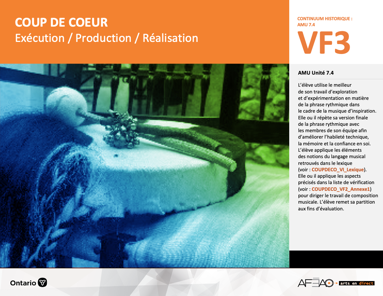 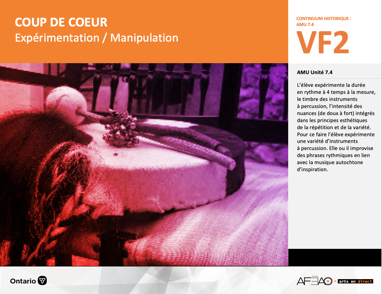 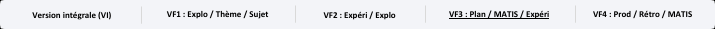 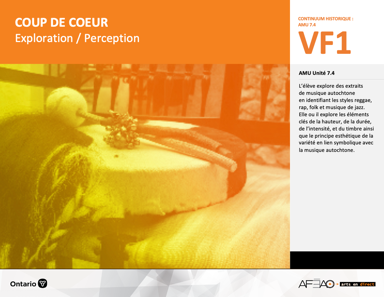 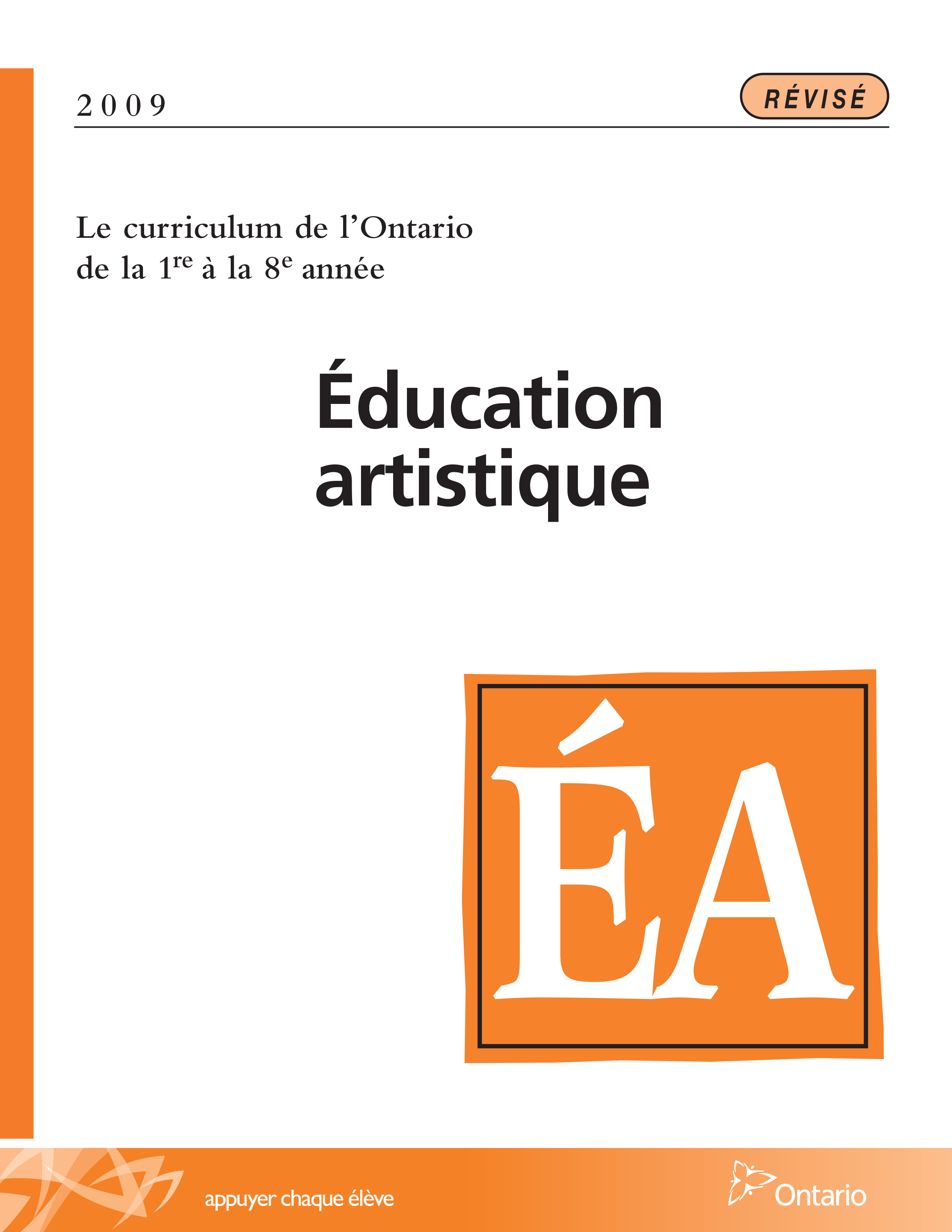 Table des matières Description Liste des attentes et contenusMusique - 7e annéeTableau des fondements théoriques à l’étudeMusique - 7e annéeDéroulementExécution / Production / Réalisation DescriptionCette unité d’apprentissage porte sur une composition rythmique intitulée Coup de coeur, juxtaposée à une musique autochtone d’inspiration. L’élève utilise les processus de création et d’analyse critique appliqués à des activités d’apprentissage. Elle, il ou iel explore les éléments clés de durée, d’intensité, et du timbre ainsi que les principes esthétiques unité et variété. L’élève expérimente la durée en rythme à 4 temps à la mesure, l’intensité de nuances tout en incluant les principes esthétiques à l’étude dans le but de faire vivre un état de bien-être à l’auditoire. L’élève élabore une composition, Coup de cœur, dans laquelle elle, il ou iel intègre le meilleur de son travail d’exploration et d’expérimentation. Finalement, l’élève joue sa composition Coup de cœur pour ensuite l’intégrer à la musique d’inspiration autochtone.Description de chaque étape du déroulement VF (fragmentée) VF3 : Exécution / Production / RéalisationL’élève utilise le meilleur de son travail d’exploration et d’expérimentation en matière de la phrase rythmique dans le cadre de la musique d’inspiration. Elle, il ou iel répète sa version finale de la phrase rythmique avec les membres de son équipe afin d’améliorer l’habileté 
technique, la mémoire et la confiance en soi. L’élève applique les éléments des notions du langage musical retrouvés dans le lexique 
(voir : COUPDECO_VI_Lexique). Elle, il ou iel applique les aspects précisés dans la liste de vérification (voir : COUPDECO_VF2_Annexe1) 
pour diriger le travail de composition musicale. L’élève remet sa partition aux fins d’évaluation.Liste des attentes et contenus À la fin de la 7e année, l’élève doit pouvoir :MUSIQUEAttente :D1. produire en jouant des compositions en appliquant les fondements à l’étude et en suivant le processus de création artistique. D2. communiquer son analyse et son appréciation de diverses œuvres musicales en utilisant les termes justes et le processus d’analyse critique. D3. expliquer la dimension sociale et culturelle de la musique ainsi que les fondements l’étude dans diverses œuvres musicales d’hier et d’aujourd’hui, provenant d’ici et d’ailleurs. CONTENUS D’APPRENTISSAGEPour satisfaire aux attentes, l’élève doit pouvoir :Production et expression D1.1 recourir au processus de création artistique pour réaliser diverses œuvres (différentes compositions) musicales. D1.2 créer des compositions musicales en respectant des critères (p. ex., différents tempi, différents timbres, différentes mesures). D1.3 interpréter des compositions musicales dans les cadres d’un ensemble en suivant les techniques d’interprétation et les techniques instrumentales.Analyse et appréciationD2.1 recourir au processus d’analyse critique pour analyser et apprécier diverses œuvres (compositions) musicales. D2.2 analyser, à l’aide des fondements à l’étude, plusieurs courants musicaux (p. ex., les rythmes dans le reggae, le rap et le jazz). D2.3 exprimer oralement son appréciation de compositions instrumentales en dégageant les images et les émotions que ces œuvres suscitent.Connaissance et compréhensionD3.1 reconnaître les symboles et signes du langage musical traditionnel D3.2 reconnaître les instruments et les techniques d’interprétation (d’exécution) qui caractérisent différents ensembles (p. ex., reggae, rap et jazz) D3.4 comparer divers indices socioculturels, y compris des référents culturels de la francophonie relevés dans les œuvres étudiées. Tableau des fondements théoriques à l’étudeMUSIQUE 
FONDEMENTS À L’ÉTUDE 7E ANNÉEDéroulementExécution / Production / RéalisationMatériel, outil, équipement, préparation de l’espace Prévoyez utiliser des portables et tablettes afin d’écouter les chansons.Prévoyez des instruments à percussion (p. ex., tambourin, tambour de basque, triangle, bâtons rythmiques, grelots, claves, guiro, tamtam, djembé, maracas).Enseignante / Enseignant Utilisez la grille d’observation (voir : COUPDECO_VF3_Annexe1).Présentez de nouveau la liste de vérification (voir : COUPDECO_VF2_Annexe1).Circulez pour appuyer chaque élève individuellement et l’équipe.ÉlèveRéutilise les meilleures mesures créées dans le processus d’expérimentation dans ta composition finale. Présente le style et l’artiste en question.Joue ta partition en jouant les formules rythmiques, une après l’autre puis en unisson, sans la musique d’inspiration.Joue ta partition une après l’autre puis ensemble avec la musique d’inspiration.Joue la phrase composée par l’équipe (8 mesures) à l’unisson.DOCUMENTS D’ACCOMPAGNEMENTCOUPDECO_VI_LexiqueCOUPDECO_VF1_Video1COUPDECO_VF1_Video2COUPDECO_VF1_Video3COUPDECO_VF2_Annexe1COUPDECO_VF3_Annexe1